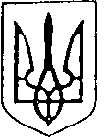 Україна                                                                                                               Більшівцівська  селищна  рада                                                                                              ІІІ сесія VIІI скликання РІШЕННЯвід 16 лютого 2021 року                                                              смт. Більшівці                № 216Про внесення змін у рішення                                                                                         селищної ради                                                                                                 від 23.12.2020р.  № 25Керуючись статтею 26 Закону України "Про місцеве самоврядування в Україні", відповідно до частини 1 статті 2, статті 55 Бюджетного кодексу України, селищна рада в и р і ш и л а:1.  Внести зміни у рішення другої  сесії селищної ради від 23.12.2020р. №  25  «Про селищний бюджет на 2021 рік» змінивши назву рішення на «Про бюджет Більшівцівської селищної територіальної громади на 2021 рік», а далі по тексту замінити слова "селищного бюджету" словами «бюджету селищної територіальної громади».2. пункт 9. даного рішення викласти в наступній редакції:Визначити на 2021 рік відповідно до статті 55 Бюджетного кодексу України захищеними видатками місцевого бюджету видатки загального фонду на: оплату праці працівників бюджетних установ;нарахування на заробітну плату;придбання медикаментів та перев'язувальних матеріалів;забезпечення продуктами харчування;оплату комунальних послуг та енергоносіїв;обслуговування державного (місцевого) боргу;соціальне забезпечення;поточні трансферти місцевим бюджетам;підготовку кадрів закладами фахової передвищої та вищої освіти;забезпечення осіб з інвалідністю технічними та іншими засобами реабілітації, виробами медичного призначення для індивідуального користування;наукову і науково-технічну діяльність;роботи та заходи, що здійснюються на виконання Загальнодержавної програми зняття з експлуатації Чорнобильської АЕС та перетворення об'єкта "Укриття" на екологічно безпечну систему, та роботи з посилення бар'єрних функцій зони відчуження;компенсацію процентів, сплачуваних банкам та/або іншим фінансовим установам за кредитами, отриманими громадянами на будівництво (реконструкцію) чи придбання житла;заходи, пов’язані з обороноздатністю держави, що здійснюються за рахунок коштів резервного фонду державного бюджету;здійснення розвідувальної діяльності;оплату послуг з охорони державних (комунальних) закладів культури;оплату енергосервісу;виплати за державними деривативами;програму державних гарантій медичного обслуговування населення;середньострокові зобов’язання у сфері охорони здоров’я.3. Контроль за виконанням рішення покласти на на постійну комісію селищної ради з питань планування фінансів, бюджету та соціально-економічного розвитку (М.Станіславський).Більшівцівський селищний голова                     	             Василь Саноцький